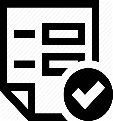 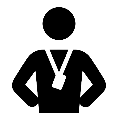 المعلومات الشخصية055 555 5555  ali2@hotmail.com الرياض سعودي01/01/2030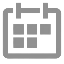 @alialfaifi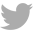 
المؤهلات العلمية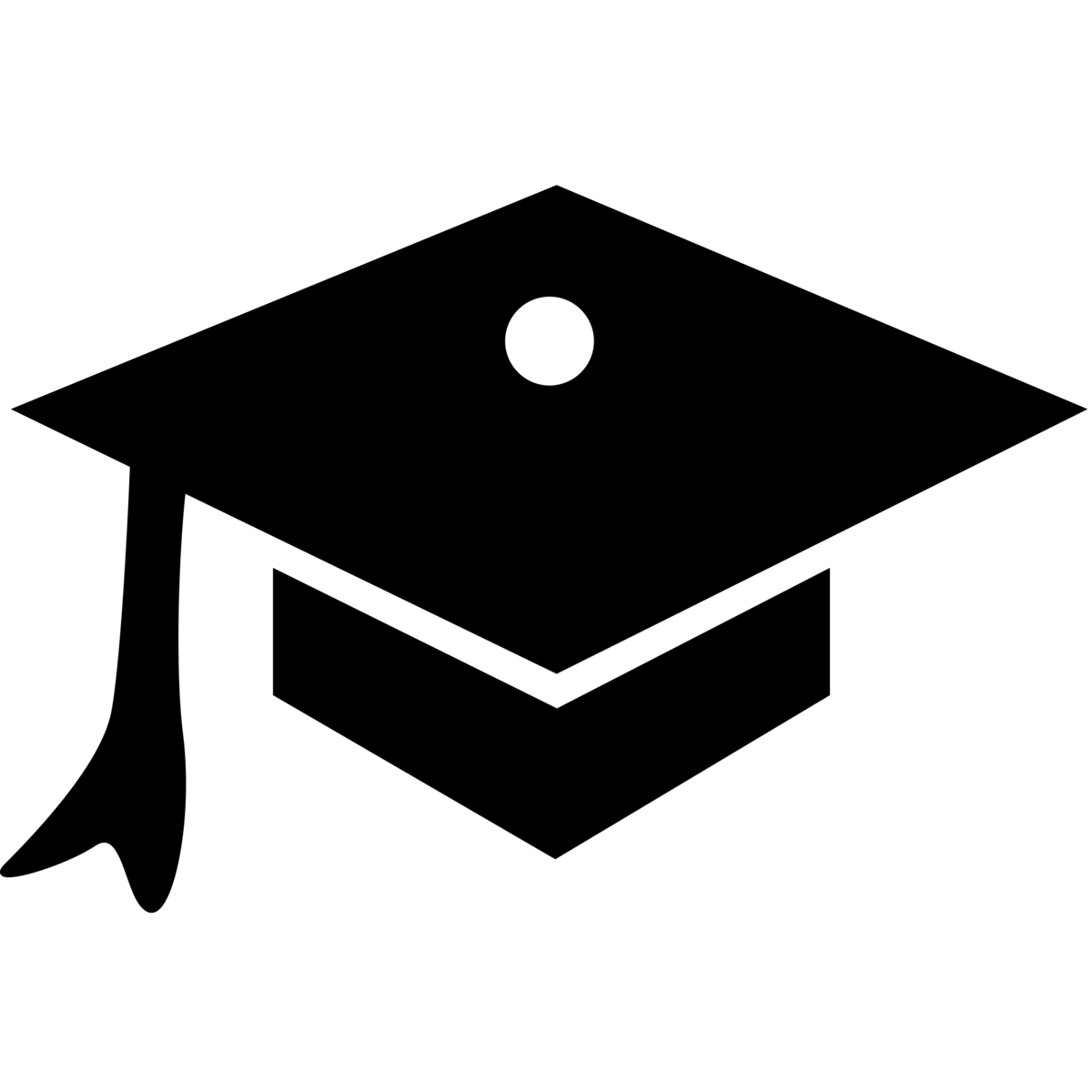 المؤهــــــــل:  بكالوريوس الجهــــــــــة:  جامعة فيفاءسنة التخرج 01/01/2030
المهارات اللغوية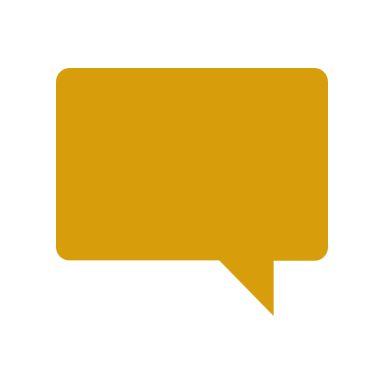 العـربيـــــة:            ★★★★★الإنجليزية :            ★★✭✩✩
مهارات الحاسوب 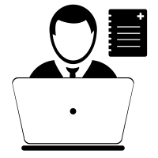 استخدام برامج مايكروسوفت اوفيس الطباعة واستخدام مواقع خدمات الانترنت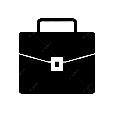 الخبرات العمليةالسيرة الذاتية السيرة الذاتية السيرة الذاتية 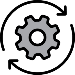 المهام الوظيفيةالسيرة الذاتية السيرة الذاتية السيرة الذاتية السيرة الذاتية 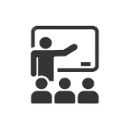 الدورات التدريبيةالسيرة الذاتية السيرة الذاتية السيرة الذاتية السيرة الذاتية السيرة الذاتية السيرة الذاتية  السيرة الذاتية 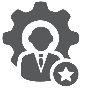 المهارات الشخصيةالسيرة الذاتية السيرة الذاتية السيرة الذاتية السيرة الذاتية السيرة الذاتية السيرة الذاتية السيرة الذاتية السيرة الذاتية السيرة الذاتية السيرة الذاتية 